BeauSandVer Education Trust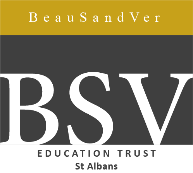 Sixth Form Confirmation of Courses – September 2023You have now received your results. Please complete the form overleaf. You will see the subject offer that we made before the start of the exam period. In order to check that the course you have opted to study is still appropriate you should do the following:Subjects Studied: Please list the subjects you have studied at GCSE, BTEC Level 2. Please indicate your exam grade including any that were below a 4 grade. Calculate your Average Point Score (APS)Add together all the points for your grades (remember Double Science counts as two GCSEs) on the basis of GCSE: 9-1BTEC:  Pass = 4, Merit = 5.5, Distinction = 7, Distinction* = 8.5Then divide by the number of subjects taken. You can include up to two BTEC subjects. Each BTEC counts as one GCSE. Please note that we expect a minimum of 8 GCSEs (or equivalent) to be used in this calculation. To find your APS where fewer qualifications have been sat the total point score should be divided by 8. Your choices: 	Check the minimum subject specific entry criteriaThis form must be returned to Beaumont School by 10am on Friday 25th August and placed in the box marked ‘Sixth Form Confirmation’ if you wish to hold your place in the Sixth Form. Please note: If you miss this deadline we will assume you do not want your place and will remove you from our database.Sixth Form Enrolment will take place on Monday 4th September 2023 in the Sixth Form Centre at the following times:For all students who are joining from another school and any students making multiple changes, enrolment will take place at 10:30amFor students making one change, enrolment will take place at 11:30amFor all other students making no changes, enrolment will take place at 12:30pmBeauSandVer Education TrustSixth Form Confirmation of Courses – September 2023We are currently holding places for you in the following subjects:Tick the box which applies: I have met the entry criteria for my subjects and confirm that I want to study them. I have not met the entry criteria for my subjects and/or I wish to change, if possible, to a subject where I have met the entry criteria. Please indicate the changes below:Please note that we will not be able to confirm any subject changes before Enrolment on Monday 4th September. Many classes are full and we will only be able to ascertain where spaces have been freed up once we have processed all the forms.DO NOT POST THIS FORMAverage Point Score (APS)PathwayExampleAPS 6+3 A Level Qualifications including separate sciences (some may consider studying 4 options)Biology, Chemistry and PsychologyAPS 5 – 5.993 A Level Qualifications excluding separate sciencesMaths, Geography and HistoryAPS 4 – 4.99Vocational blend of BTEC and A Level coursesBTEC Business, ICT Cambridge Technical, PhotographyBSV BLOCKING GRIDBSV BLOCKING GRIDBSV BLOCKING GRIDBEAUMONTSANDRINGHAMVERULAMAArt, Biology, Business Economics, Chemistry, CTEC Business, Economics, English Literature, French, Mathematics, Music, Politics, Psychology, SociologyBiology, Chemistry, Economics, English Language, French, Further Maths, Geography, Mathematics, Media Studies, Philosophy & Ethics, Politics, Psychology, SpanishBTEC Business, Chemistry, English Literature, Geography, History, Maths, Psychology, Religious StudiesBBiology, BTEC Media, Business Economics,Computer Science, CTEC Sport, English Literature, Geography, Mathematics, Photography, Physical Education, Physics, Politics, PsychologyComputer Science, CTEC Sport, Dance, Economics,  English Literature, Further Maths, History,  Mathematics, Media Studies, Music, Physical Education, Physics, Politics, Psychology, Sociology, Textiles, Product DesignBiology, BTEC Media, Economics, Law, PECBTEC Media, Chemistry, CTEC IT, Drama, German, Economics, English Literature, Further Maths, Geography, History, Mathematics,  Psychology, SociologyBiology,  BTEC Business,  Business Studies, Chemistry,  Drama, Further Maths, Geography, German, History, Mathematics, Music Technology , Photography, Physics, Psychology, SociologyBusiness Studies, Computing, History, Maths, Psychology, SociologyDBiology, Chemistry, CTEC Business, Geography, History, Mathematics, Media Studies, Music, Philosophy & Ethics, Photography, Physics, Sociology, SpanishBiology, BTEC Business, Business Studies, Chemistry, Computer Science, Economics,English Literature, Art, Geography, History, Mathematics, Physics, Product Design,PsychologyBTEC Sport, Business Studies, Economics, Maths, Product Design, Physics, Politics, SociologyName: Name: Office Use: Office Use: Subjects studied (please add all subjects):Level(GCSE / BTEC / AS)Level(GCSE / BTEC / AS)GradeGradePoints scoreGCSE: 9-1BTEC:  Pass = 4, Merit = 5.5, Distinction = 7, Distinction* = 8.5GCSE: 9-1BTEC:  Pass = 4, Merit = 5.5, Distinction = 7, Distinction* = 8.5GCSE: 9-1BTEC:  Pass = 4, Merit = 5.5, Distinction = 7, Distinction* = 8.5GCSE: 9-1BTEC:  Pass = 4, Merit = 5.5, Distinction = 7, Distinction* = 8.5GCSE: 9-1BTEC:  Pass = 4, Merit = 5.5, Distinction = 7, Distinction* = 8.5GCSE: 9-1BTEC:  Pass = 4, Merit = 5.5, Distinction = 7, Distinction* = 8.5MathematicsGCSEGCSEEnglish LanguageGCSEGCSEEnglish LiteratureGCSEGCSEIf you have not achieved a grade 4 or above in English or Maths you will automatically be placed in a resit GCSE classIf you have not achieved a grade 4 or above in English or Maths you will automatically be placed in a resit GCSE classIf you have not achieved a grade 4 or above in English or Maths you will automatically be placed in a resit GCSE classIf you have not achieved a grade 4 or above in English or Maths you will automatically be placed in a resit GCSE classIf you have not achieved a grade 4 or above in English or Maths you will automatically be placed in a resit GCSE classIf you have not achieved a grade 4 or above in English or Maths you will automatically be placed in a resit GCSE classBlockSubjectBlock ABlock BBlock CBlock DChange from:Change from:Change to:Change to:SubjectBlockSubjectBlockAABBCCDD